  Szkolny zestaw podręczników dla uczniów     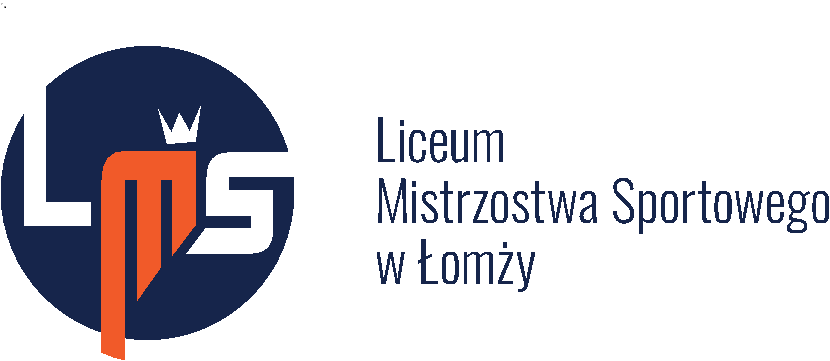  KLASY TRZECIEJ czteroletniego liceum w Liceum Mistrzostwa Sportowego w Łomży, w roku szkolnym 2021/2022LICEUM CZTEROLETNIE* Podręcznik w trakcie procedury dopuszczenia do użytku szkolnego, brak numeru dopuszczenia.L.p.PrzedmiotPodręcznikKlasarok szkolny1.Język polski- zakres Oblicza epok. Język polski. Podręcznik. Liceum i technikum. Klasa 3. Część 1. Zakres podstawowy i rozszerzony. Adam Kalbarczyk, Dariusz Chemperek, Dariusz Trześniowski. Wydawnictwa Szkolne i Pedagogiczne S.A. Nr dopuszczenia MEN 952/5/2021Oblicza epok. Język polski. Podręcznik. Liceum i technikum. Klasa 3. Część 2. Zakres podstawowy i rozszerzony. Adam Kalbarczyk, Dariusz Chemperek, Dariusz Trześniowski. Wydawnictwa Szkolne i Pedagogiczne S.A. Nr dopuszczenia MEN …………….*III2021/20222. Język angielskiI półrocze: High Note 3  with online resources - Student’s Book + Workbook. Student’s Book- Bob Hastings, Stuart Mckinlay, Rod Fricker, Dean Russell, Beata Trapnell; Workbook-Rod Fricker, Joanna Sosnowska. Wyd. Pearson. Nr dopuszczenia  MEN 956/3/2019II półrocze: High Note 4 with online resources- Student’s Book + Workbook.  Autorzy: Student’s Book -Rachael Roberts, Caroline Krantz, Lynda Edwards, Catherine Bright, Emma Szlachta, Joanna SosnowskaAutorzy- Workbook-Daniel Brayshaw, Bob Hastings, Joanna  SosnowskaWyd. Pearson. Nr dopuszczenia MEN 956/4/2020III2021/20223.Język niemieckiWelttour Deutsch 3 /podręcznik i ćwiczenie/ Sylwia Mróz Dwornikowska. Wyd. Nowa Era. Nr dopuszczenia MEN 935/3/2020III2021/20224.HistoriaPoznać przeszłość 3    Zakres podstawowy dla liceum ogólnokształcącego i technikum. Jarosław Kłaczkow. Anna Łaszkiewicz, Stanisław Roszakw. Nowa Era. Nr dopuszczenia MEN1021/3/2021III2021/20225.Podstawy przedsiębiorczościKrok w przedsiębiorczość. Podręcznik do podstaw przedsiębiorczości dla szkół ponadpodstawowych. Autorzy: Zbigniew Makieła, Tomasz Rachwał. Wyd. Nowa Era. Nr dopuszczenia MEN 1039/2020/z1III2021/20226.GeografiaOblicz geografii 3 Zakres podstawowy dla liceum ogólnokształcącego i technikum. Czesław Adamiak, Anna Dubownik, Marcin Świtoniak, Marcin Nowak, Barbara Szyda Wydawnictwo Nowa Era. Nr dopuszczenia MEN 983/3/2021III2021/20227.BiologiaBiologia na czasie 3. Podręcznik dla liceum ogólnokształcącego i technikum. Zakres rozszerzony. Franciszek Dubert, Marek Guzik, Anna Helmin, Jolanta Holeczek, Stanisław Krawczyk, Władysław Zamachowski. Nowa Era Spółka z o.o. Nr dopuszczenia MEN 1010/3/2021III2021/20228.ChemiaTo jest chemia 2, chemia organiczna. Autor: Maria Litwin, Szarota Styka Wlazło, Joanna Szymańska. Wydawnictwo Nowa Era. Numer dopuszczenia MEN 991/2/2020      III2021/20229.FizykaOdkryć fizykę. Podręcznik dla klasy 3 liceum ogólnokształcącego i technikum. Zakres podstawowy. Marcin Braun, Weronika ŚliwaNumer dopuszczenia MEN1001/3/2021III2021/202210.MatematykaMATeMAtyka 3.Podręcznik do matematyki dla L.O. i technikum. Zakres podstawowy. Babiański, Chańko, Czarnowska, Janocka, WesołowskaWydawnictwo Nowa Era Nr dopuszczenia MEN 988/3/2021      III2021/202211.Religia"Na drogach wiary" autorzy: ks. J. Czerkawski, E. Kondrak, B. Nosek, wydawnictwo Jedność, Nr dopuszczenia AZ-42-03/12-KI-2/13III2021/202212.EtykaEtyka. Zakres podstawowy. Autorzy: Jakub Kapiszewski, Paweł Kołodziński. Podręcznik dla szkoły ponadpodstawowej. Wydawnictwo Pedagogiczne OPERON Sp. z o.o. Nr dopuszczenia MEN1045/2019III2021/202213.Wychowanie do  życia w rodzinieWędrując ku dorosłości. Wychowanie do życia w rodzinie dla uczniów klasy 3 liceum ogólnokształcącego, technikum, szkoły branżowej I stopnia. Autorzy: Magdalena Guziak-Nowak, Teresa Król. Wydawnictwo i Hurtownia "Rubikon" Nr dopuszczenia MEN ………………*III2021/2022